Field Trip Permission Form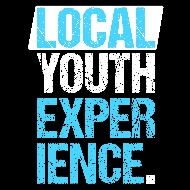 Event: The Edmonton Street Performers FestivalDate: Wednesday, July 12th, 2017Times: We’ll leave from Local at 5:00 and have the youth home by 10:00. Cost: Youth should bring money to support the performers and they can also bring money for the food trucks if they want to. Address: Sir Winston Churchill Square, Edmonton, AB T5J 2E5Transportation: Devon Community BusThis is a rain or shine event so please ensure that your child is dressed for the weather. There’s a wading pool at the event site so we recommend wearing shorts if it’s a nice day. Upon arrival, the group will be oriented as to where our group’s meeting place will be and where the first aid tent is. The youth will be required to stay with our group at all times during the event. The attached permission form must be filled out, signed by a parent/guardian, and returned by: Wednesday, July 5th, 2017If you return your permission form and then for any reason are not able to attend the event. Let us know ASAP so that we can fill the space.If you have any concerns or questions please contact: Katie ConnorExecutive DirectorLocal Youth Experience & Devon Youth Societylocalyouthexperience@gmail.com780-221-2253Parental ConsentThe undersigned does hereby give permission for my child ____________________________ (child’s name) (“Participant”), to attend and participate in Local Youth Experience’s field trip to The Street Performers Festival on July 12th.LIABILITY RELEASE: In consideration of Local Youth Experience allowing the Participant to participate in the field trip to The Street Performers Festival, I, the undersigned, do hereby release, forever discharge and agree to hold harmless Local Youth Experience, its directors, employees, volunteers and coordinators (collectively herein “Local”) from any and all liability, claims or demands for accidental personal injury, sickness or death, as well as property damage and expenses, of any nature whatsoever which may be incurred by the undersigned and the Participant while involved in the outing. I the parent or legal guardian of this Participant hereby grant my permission for the Participant to participate fully in the outing.  Furthermore, I, on behalf of my minor Participant, hereby assume all risk of accidental personal injury, sickness, death, damage and expense as a result of participation in recreation and work activities involved therein. The undersigned further hereby agrees to hold harmless and indemnify said Local for any liability sustained by said Local as the result of the negligent, willful or intentional acts of said Participant, including expenses incurred attendant thereto.TRANSPORTATION PERMISSION: The undersigned does also hereby give permission for my youth to ride The Devon Community Bus to this event. My youth and I understand that SEAT BELTS MUST BE WORN AT ALL TIMES during transportation.___________________________      __________________________       _________________Name of youth participant 		Signature of youth participant            Date___________________________     __________________________       __________________Name of parent/guardian		 Signature of parent/guardian             Date